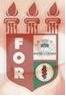 PLANILHA PARA CADASTROS DE LIVROS  BIBLIOTECA MARIA APARECIDA POURCHET CAMPOS        Classificação:    616.314                                     Código:	2943  Cutter:      B238r                                                  Data: Turma 2012Autor(s):  Barbosa, Tássio Candido Vieira                  Soares, Elizane Maria Marques Titulo:  Recontruções dentárias estéticas com matérias restauradores contemporâneosOrientador(a): Prof. Carlos Eduardo da Silva VieiraCoorientador(a): Edição:  1ª        Editora  Ed. Do Autor     Local:  Recife    Ano:  2012  Páginas:  40Notas:  TCC – 1ª Turma graduação - 2012